T.CATATÜRK ÜNİVERSİTESİKAZIM KARABEKİR EĞİTİM FAKÜLTESİTÜRKÇE ve SOSYAL BİLİMLER EĞİTİMİ BÖLÜMÜ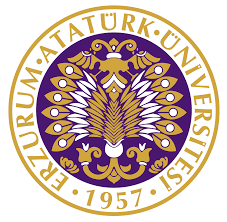 RESİM ATÖLYESİProje YürütücüsüArş. Gör. Fetullah UYUMAZAraştırmacılarAslı ÇETİN- 200618026Mizgin ZİNİ- 200618008Rahşan BİNGÖL- 210618080Sümeyye ATAK-200618018Aralık 2021ERZURUMÖN SÖZSanat hayatımızın büyük bir bölümünü etkilemektedir. Fakat bu alanda yaşanan yetersizliklerden ötürü sanat yönümüz tam olarak gelişememektedir. Sanat eğitimi çocukluk döneminde ve okulöncesi çağda büyük etkendir. Bu yüzden bu dönemde çocuklara sağlanan imkânlar ve onların yarattıkları eserlere motive edici sözler ilerideki yaşamlarını ve eğitim dönemlerini etkilemektedir. Bir birey olan çocuk gelişim evrelerine incelediğimizde iletişim dünyasında odak noktası olan konuşmayı ve eğitim hayatının da bir parçası olan okuma ve yazma becerilerini kazanmadan önce çeşitli sanat dallarıyla kendini ifade etmeye çalışır. Buna resim sanatıyla örnek verilebilir. Çocuk karalamalarla resim çizmeye ilk adımını atar bunun devamında çeşitli şekiller belirmeye başlar daha sonra çevresini tanır ve resimlerine çevresindeki kişi ve durumlar da girmeye başlar. Çocuk resimleri incelendiğinde çeşitli figürlerin el, kol, yüz, boy, büyüklük ve küçüklük oranlarından da çocukların psikolojik yapıları incelenebilir. Aynı şekilde yine çocukların resimlerine bakılarak aile durumları, çevre yaşamları, insanlarla ilişkisi ve iletişimi analiz edilebilir. Görsel sanatlar eğitimi her alanı etkilediği gibi kültür aktarımında da etkilidir. Kültür bir toplumun geçmişini, gelenek, görenek, örf, adet, sanat, dil ve daha birçok maddi manevi değerleri geleceğe taşınmasıdır.Resim sanatı daha ilk çağlardan beridir iletişim aracı olmakta ve kültür değerlerini yansıtmaktadır. İlk çağlardaki insanlar mağara duvarlarına resimler yaparken sanatsal kaygı gütmemişlerdir. Tamamen yaşamlarını yansıtmışlardır. Burada da görüldüğü gibi resim iletişim aracı olmuş ve büyük önem taşımıştır. Yani resim sanatı bir ihtiyaçtan doğmuştur. Çocuğun sanatsal evrelerine bakıldığında karalama evresinde çizgiler ve resimler yine sanatsal kaygı gütmez ve tamamen oyun amaçlı gelişigüzeldir. Çocuğun karalamalar yapması bu dönemde ilerlemesi gereken en önemli alan olan ince motor becerilerini geliştirir başlarda amaçsız olan bu karalamalar anlamlı çizgilere dönüşür ve çocuk bundan haz almaya başlar çünkü çocuk keşfetme sürecindedir her yeni keşifte haz alma duygusu artar. Bu yüzden çocuklara sanat etkinleri ile uğraşabilecekleri alanlar yaratılmalıdır.Bu projede sanat atölyesi olmayan bir okulda sanat atölyesi çalışması yapılmıştır. Atölye çalışmaları 23 Temmuz Ortaokulu‘nda 2021-2022 eğitim öğretim yılında hayata geçirilmiştir. Bir hafta süren atölye çalışmaları sürecinde öğrenciler, boyalar ve teknikler hakkında bilgi edinmiş keyifli vakit geçirmişlerdir.Proje Atatürk Üniversitesi Kazım Karabekir Eğitim Fakültesi tarafından desteklenmiştir.ÖZETBu projenin amacı resim atölyesi bulunmayan bir ortaokulda öğrencileri de bu projeye dâhil ederek onlar için atölye açmaktır. Çalışma grubu ve proje yürütücüleri birkaç öğrenci ve okulun görsel sanatlar öğretmeni ile birlikte 2021-2022 eğitim öğretim yılında atölye için gerekli eksiklikleri tamamlamış ve duvarları öğrencilerle birlikte renklendirerek atölye açılışını yapmışlardır. Bu çalışmanın öğrenciler ile birlikte yapılması öğrencilerin daha önce böyle bir deneyimleri bulunmadığını için verimli geçmiş ve iyi bir sonuç elde edilmiştir. Daha önce duvar boyamayan öğrenciler yeni bir görsel etkinlik alanı kazanmışlardır. Projede amaçlanan atölye açma işlemi hazırlık aşamaları ile başlamıştır önce boyanacak desenler çizilmiştir öğrencilere fırça boya gibi malzemeler sağlanmıştır, duvar nasıl boyanır, fırça nasıl tutulur öğrencilere gösterip yaptırma tekniği ile kazandırılmıştır. Bu çalışmada öğrencilere alan tanınmış ve sadece kendi alanlarını boyama görevi verilmiştir. Öğrenciler anlatılan tekniklerden yararlanarak duvarları proje yürütücüleri eşliğinde resimlendirmiş ve kendi atölyelerini açmada katkıda bulunmuşlardır.SUMMARYThe aim of this project is to open a workshop for students in a secondary school that does not have a painting workshop by including them in this project. The working group and project coordinators, together with a few students and the visual arts teacher of the school, completed the necessary deficiencies for the workshop in the 2021-2022 academic year and opened the workshop by coloring the walls with the students. Conducting this study together with the students was fruitful and a good result was obtained, since the students did not have such an experience before. Students who have not painted walls before have gained a new visual activity area. The process of opening the workshop aimed in the project started with the preparation stages, first the patterns to be painted were drawn. In this study, the area was recognized and the students were given the task of painting only their own areas. Using the techniques described, the students painted the walls in the company of the project coordinators and contributed to opening their own workshops.                                       MATARYEL VE YÖNTEMAraştırmanın TürüBu çalışma bir toplumsal duyarlılık projesidir.Araştırmanın yapıldığı yer ve zaman23 Temmuz ortaokulunda 16.11.21-.               proje ekibi tarafından gerçekleştirilmiştir. Projenin uygulanışı Bu projenin amacı öğrencilere bir sanat atölyesi çalışması yapılarak onların kendilerini görsel olarak ifade etmelerini sağlamak ve estetik algılarını arttırmaktır çalışma grubu 23 Temmuz ortaokulunda 2021-2022 eğitim öğretim yılında 15.11.2021-20.11.2021 süre zarfı içerisinde bu atölye yapılmış ve çocukların kullanımına sunulmuştur. Bu projenin uygulanması için gerekli materyaller boyalar aynı ilçe içerisinde bulunan Duo boya mağazasından alınmış 1adet siyah,1 adet beyaz, 1 adet sarı, 1 adet kırmızı, 1 adet mavi boya satın alınmıştır. Öğrencilerin bazen maddi sıkıntılarından dolayı derse malzeme almadan gelmeleri hem onların sınıf içerisinde kendilerini kötü hissetmelerine neden oluyor hem de resim dersinde çok yetenekli olan öğrenciler sırf maddi kaynakları el vermediği için bu alanda gelişme gösteremiyorlar bu sorunu göz önüne aldığımız için proje yürütücüsü ile birlikte okula 30 resim defteri, 30 kuru boya ve 30 pastel boya yardımında bulunulmuştur. Projenin uygulanacağı 23 Temmuz ortaokulunda proje ekibi ve okul idarecilerinin katılımı ile proje başlangıcı öncesi bir toplantı düzenlenmiş düzenlenmiştir olan toplantıda atölyeye dönüşecek olan sınıfın fiziki yapısı, boyaların ne şekilde kullanılması gerektiği, öğrencilerin nerede etkin olarak kullanılacağı hakkında genel bir konuşma yapmıştır. Yapılan toplantı sonrasında atölye yapılacak sınıfa gidilmiş ve sınıf proje ekibi tarafından incelemeden geçirilmiştir Resim öğretmeni Yakup YILMAZ'ın rehberliğinde ve orada staj yapmakta olan stajyer öğretmenler ile birlikte atölyeye çizilmesi gereken figür ve desenler üzerinde çalışmalar araştırmalar yapılmıştır. Atölyeye çizilecek desenler seçilirken dikkat edilen en önemli nokta çocukların gelişim seviyeleri olmuştur. Desenler çocukların dikkatini dağıtmayacak, çocukların ilgisini çekecek, onlara kendi atölyelerini olduğunu benimsetecek olmasına çok dikkat edilmiştir. Atölyede çalışma saatleri hakkında hocaya danışılmış sabah 11.00-15.30 arası çalışma yapılmasında karar kılınmıştır. Bu çalışma saatleri arasında proje ekibi atölyede çalışmalarını yapabilecektir. Araştırmanın öncesinde daha önce yapılmış olan sanat atölyeleri proje grubu ve resim öğretmeni tarafından incelenmiş ve yapılması atölye hakkında genel bilgilere ulaşılmaya çalışılmıştır. Tüm incelemeler ve görüşmeler yapıldıktan sonra atölye yapımına geçilmiştir. Atölye uygulaması başlangıcında atölyenin yapılacağı sınıf okulda bulunan hizmetli ve proje ekibi tarafından temizlenmiş ve ortam uygun hale getirilmiştir. Duvarlarda kullanılacak olan boyalar üniversitede bulunan araştırma yürütücüsü Fetullah UYUMAZ tarafından teslim alınarak 23 Temmuz ortaokuluna atölyeye götürülmüştür. Alınan boyalar önce alınmış ana renkler alınarak elde ve karıştırılarak ara renkler elde edilmiştir.Ana renk, sarı, kırmız ve mavi olarak üç renkten oluşmaktadır bunların haricinde olan ara renkler yeşil, turuncu, mor, şeklindedir bu renkler karıştırılırken okulda bulunan 8. Sınıf öğrencilerinden yardım alınarak yapılmış ve onların da bu konu hakkında bilgi sahibi olmaları sağlanmıştır. Boyalar elde edildikten sonra çizilecek olan desenler resim öğretmeni Yakup YILMAZ ve proje ekibi tarafından iyi bir biçimde duvarlara çizilmiştir. Desenlerin çiziminde tahta kalem kullanılmış desenler çocukların ilgilerini göz önünde bulundurularak çizilmiştir. Desenler duvara aktarıldıktan sonra proje ekibi alan genişletmek ve daha rahat çalışmak için atölyede bulunan masa ve sandalyeleri koridora taşımıştır. Atölyede birden fazla pencere bulunmakta ve bu pencereler birbirine çok yakın bir biçimde durmaktadır. Çizim yapılırken pencere bölümlerine daha büyük bir önem gösterilmiş çünkü atölyenin büyük bir bölümünü bu alan kaplamaktadır. Pencereler proje ekibi tarafından silinmiş ve yıkanmış daha sonra proje ekibi tarafından çevrelerine şeritler çizilmiş bu şeritlerin içi sarıya boyanarak canlılık katılmıştır. Pencerelerin çokluğu yapılan desenleri daha iyi gösterilmesine olanak tanınmıştır. Pencerelerin boyamaları bittikten sonra kurumaya bırakılmıştır. Pencerelin boş olan alt bölmelerine proje ekibi tarafından boya damlacıkları çizilmiş çizilen bu boya damlacıkları dikkat çekmesi amacıyla her biri farklı bir renkte olacak şekilde 6. Sınıf öğrencilerine proje ekibi rehberliğinde boyamaları için fırça ve boya kutuları verilmiştir. Fırça kullanan öğrencilere fırça nasıl tutulmalı, boya fırçaya dikkatli bir şekilde nasıl alınmalı, duvar nasıl boyanmalı gibi temel bilgiler verilmiştir. Çocukların duvar boyamaları onların küçük motor kaslarını geliştirirken aynı zamanda eğlendikleri açık bir biçimde gözlemlenmiştir. Duvar boyayan çocuklar sonrasında derslerine katılmaları için sınıflarına gönderilmiştir. Proje ekibi boyanan duvarları özellikle taşan kısımları silmiş atölye temizliğine dikkat etmiştir. İkinci gün proje ekibi sabah erken saatlerde atölyeye gitmiş boyanacak desenleri incelemiş hangisinin hangi renge boyanacağını kararlaştırmış resim öğretmeni Yakup YILMAZ tarafından da fikirleri onaylandıktan sonra boyalar hazırlanmış, fırçalar yıkanmış ve duvar boyama işine girişilmiş önce kapının arka kısmına dev bir ağaç çizilmiştir. Çizilmiş olan dev ağaçtan dallar çıkartılmış çıkartılan dallar ve ağacın kendisi kahverengiye boyanmıştır. Dallara küçük küçük yapraklar kondurulmuş kondurulan yaprakları boyamaları için sınıflardan öğrenciler seçilmiş seçilen öğrenciler atölyeye alınmış ve seçtikleri boyalarla istedikleri yaprağı boyamaları istenmiştir. Boyanan yapraklar daha sonra çocuklarla birlikte yorumlanmış hangisinin renginin ana renk hangisinin ara renk olduğu tartışılmıştır çocuklar bu konu hakkındaki bilgilerini transfer etmiş oldular. Kapının arka kısmı boyandıktan sonra ağacın alt kısmına çimler çizilmiş ve çimler yeşil renge boyanmıştır. Sınıfta bir bütünlük oluşturması amacıyla yaprakların çoğunluğu yeşil renk tercih edilmiştir. Atölye çalışması öncelikle çocukların kendilerini ilgilerine hitap etmesi amacıyla renkli olması istenmiştir. Atölye çalışmaları takım hâlinde yürütülen bir uygulama olması nedeniyle her aşamada birbirimizi sorular sormuş fikirleri almış ve ona göre yol almaya dikkat etmişizdir. Atölyede birden çok dolap ve çekmece var bu dolap ve çekmeceler ilk başta içleri boşaltılmış çöpe atılması gerekenler atılmış geri dönüşüme uygun olanlar geri dönüşüm için ayrılmış onun dışındakiler çöpe atılmıştır. Daha sonrasında dolabın içi proje grubu tarafından temizlenmiş yıkanmış dış tarafı silinmiş dolaba yerleştirilmesi gerekenler dolaba yerleştirilmiş oranın temizliği tamamlanmıştır. Atölyenin ısınmasını sağlayan iki adet petek proje ekibi tarafından silinmiş çocuklarla beraber seçmiş oldukları renklerle boyanmıştır. Petekler boyanırken araya girmek zor olduğundan dolayı proje ekibi üyelerinden Aslı Çetin çocuklara yardımcı olmuş ve birlikte petek rengârenk boyanmıştır. Her ne kadar atölyeye çocuklar için desen ağırlıklı çalışmalar yapılmış olsa da çocukların ilgisini çekecek onları düşünmeye sevk edecek önemli bir ressamın sözü atölyenin üst kolon kısmına resim öğretmeni Yakup YILMAZ tarafından yazılmış ve proje ekibi tarafından boyanmıştır. Atölye daha önce çok kullanılmadığından dolayı sınıfta bulunun yazı tahtası pek de iyi bir halde olmadığından proje ekibi tahtanın temizliği ve tekrar kullanılabilir bir hale sokmuştur. Peteklerin üst kısmına önce resim öğretmeni tarafından boya kutuları çizilmiş daha sonra boya kutularını nasıl boyanacağını hakkında fikir alışverişi yapılmış sonuca göre altı adet boya kutusu çizilmiş ve çizilen bu boya kutuları mor, yeşil, sarı, mavi, turuncu, kırmızı renklere boyanmıştır.Duvara çizilmiş olan boya kutularını daha dikkat çekici hale getirmek amacıyla her birinden kendisiyle aynı renkte olacak şekilde boyalar damlatılmış bu damlatma esnasında çocuklar da aktif rol almış ve bu işlemde oldukça eğlendikleri gözlemlenmiştir. Tüm bu boyama işlemleri tamamlandıktan sonra proje ekibi tarafından yerlere dökülmüş olan boyalar tiner yardımıyla temizlenmiş atölyenin zemini yıkanmış, duvarlar proje ekibi tarafından silinmiş kapı temizlenerek atölye temizleme işlemi bitmiştir. Dışarıya çıkarılmış olan masa ve sandalyeler silinmiş proje ekibi tarafından içeriye taşınmış çocukların birbirlerini görebilecekleri ve birbirleriyle iletişim halinde olabilecekleri biçimde düzenlenmiş bu düzenleme yapılırken resim öğretmeni Yakup Yılmaz’ın görüşleri çerçevesinde bu işlem gerçekleştirilmiştir.Atölye çalışması süresince yapılan çalışmalar ve bu çalışmaların nasıl devam edeceği resim öğretmeni Yakup YILMAZ ve proje ekibi tarafından tekrar bir toplantı yapılarak konuşulup görüşülmüştür. Öğrencilerin içerisinde bulunan resim sevgisini dışarıya çıkarmasını sağlamak için onlara uygun şartların sunulması ve ortamların belirlenmesi gerekir. Her çocuk kendisini ifade etmenin farklı yollarını bulur ve bu yoldan kendisini dış dünyaya açar. Biz yetişkinler çocukların göndermiş olduğu mesajlarıma çoğu zaman anlamayız ya da anlamak istemeyiz çocuklar işte burada resim sanatı ortaya çıkar çünkü çocuk istediklerini bir şekilde aktaracaktır bunu da resim yoluyla yapmayı seçecektir. Resim çizmeye başlayan çocuk kendisini daha iyi hisseder psikolojik olarak bunu yaparken aynı zamanda fiziksel becerileri de gelişecektir. Tüm bunların hayata geçirilmesi için onlara uygun ortamları sağlayıp ihtiyaçları olan malzemeleri temin etmeliyiz. Proje ekibimiz çocukların bazen maddi yetersizlikler nedeniyle resim derslerinde pasif kaldıklarını gözlemlediğim ve bunu büyük bir sorun olarak gördüğü için Çocukların bu ihtiyaçlarını az da olsa karşılamaya çalışmıştır.Proje yürütücüsü Fetullah UYUMAZ tarafından alınmış olan 30 adet resim defteri 30 adet kuru boya ve 30 adet pastel boya proje ekibi tarafından teslim alınmıştır. Teslim alınan malzemeler projenin uygulanmış olduğu 23 Temmuz ortaokulu’na proje ekibi tarafından götürülmüştür. Resim gereçleri dağılmadan önce resim öğretmeni Yakup YILMAZ ile birlikte okulda ihtiyacı olan çocukların listesi incelenmiş hangi öğrenciye verileceği konusunda ortak karara varılmıştır.Öğrencilere alınan resim gereçleri sınıfta verilmemeye özen gösterilmiştir çünkü çocukların arkadaşlarının tarafından eleştiriye maruz kalabilecekleri göz önünde bulundurulmuştur. Resim gereçleri atölye ortamına bırakılmış verilmesi gereken öğrenciler okul çıkışından önce atölyeye çağırılmış ve onlara teslim edilmiştir çocukların bu eksikliklerini gidermek geleceğe bir ressam daha kazandırmak için belki de çok önemli bir yol olmuştur. Proje ekibi son gün 24.11.2021 tarihinde proje ekibi atölyeye gitmiş ortamı ayarladıktan sonra resim öğretmeni Yakup YILMAZ’ın o saatte hangi sınıfa dersi olduğunu öğrenmiş ve öğrencileri atölyeye getirmiş derslerini orada izlemelerini istemiştir.Ders esnasında çocuklar orada bulunan etkileşimli tahtadan çizmek istedikleri resimleri açıp verilmiş olan resim gereçleriyle derslerini aktif katılım ile sürdürmüşlerdir.SONUÇAtölye çalışması bittikten sonra öğrencilere sorular sorularak öğrencilerin estetik algılarının değişip değişmediği saptanmıştır. Resim hakkında bilgileri, resim malzemelerinin kullanımı hakkında teknik bilgilerin gelişip gelişmediği saptamaya çalışılmıştır.Atölye çalışmasında iyi vakit geçirdiniz mi? Atölye çalışmasına katılan bütün öğrencilerin keyifli vakit geçirdikleri ve çok eğlendikleri belirtmeleri neticesinde sanat aktivitelerinin çocukların görsel olarak kendilerini ifade edebildikleri bir ortam oluşturduğu gözlenmiştirDuvar boyama hakkında ne düşünüyorsunuz?Öğrencilerin daha önce duvar boyamadıkları anlaşılmış ve ilk kez bu atölye çalışmasında duvar boyama fırsatı bulmuşlardır. Duvar boyama hakkında teknik bilgiler verilmiş. Çocukların duvar boyarken çok eğlendikleri gözlemlenmiştir. Ayrıca çizilen desenleri boyarken kendilerini ressam gibi hissettiklerini söylemişlerdir.   Atölye nedir? Çocuklara bu soru yöneltilecek konu hakkında ne bilip bilmedikleri tespit edilmeye çalışılmıştır. Alınan cevaplar doğrultusunda proje ekibi tarafından atölyenin ne için kullanıldı nerelerde var olabileceği ve gelişim üzerine katkıları hakkında konuşulmuştur.  Sizce yaptığınız resimler güzel oldu mu?Bu soru ile çocukların estetik algıları belirlenmeye çalışılmıştır. Öğrenciler genellikle resimleri çok güzel olduklarını görmüş ve kendi çizdikleri resimleri çok beğendiklerini dile getirmişlerdir. Daha önce resim atölyesinde bulunmadıklarını resim atölyesindeki çalışmalarının daha iyi olduğunu ifade etmişlerdir.   Atölyede daha çok resim çizmek ister misiniz?Bu soruya tüm öğrenciler evet yanıtını vermişlerdir atölyede çalışırken kendilerini daha rahat ve özgür hissettiklerini her şeyi yapabileceklerini atölyeyi çok beğendiklerini dile getirmişlerdir. Resim derslerinin bundan sonraki süreçte daha eğlenceli geçeceğini savunmuşlardır.   Sizce atölyede resim çizmek bizim resimlerimizi nasıl etkiler? Çocuklara sorulan bu sorunun amacı yapılmış olan atölyenin nasıl bir etki yarattığı ve çocukların fikirleridir. Çocuklardan alınan cevaplar resimlerimizi burada yaparken kendi ortamımız ve çalışma alanımız olduğu için resimlerimizin daha iyi olacağını ve artık resim derslerini iple çekeceğimizi düşünüyoruz demişlerdir.   Daha önce resim atölyesi gördünüz mü?   Çocuklardan alınan cevapların büyük bir bölümü hayır şeklindedir daha önce bırakın resim atölyesinde resim çizmeyi resim atölyesi bile görmemiş olmaları bizler için çok büyük eksikliktir bizim de temel amacımız bir okul dahi olsa bu eksikliği gidermekti.  Çocuklardan geri dönüşler bu şekildeydi çocukların atölyede daha çok vakit geçirmek istedikleri orada çok mutlu olduklarını kendileri ifade etmiştir. Bu proje amaç olarak her ne kadar çocuklara sadece resim çizmeleri için bir alan yaratma olsa da önemli olan çocukların kendilerini değerli hissetmeleri ve geleceğe mutlu birer birey yetiştirmek okullarda çoğu zaman resim dersleri boş geçmektedir. Çünkü onlara ait bir alan yoktur. Bu dersler onların geleceğine çok büyük katkılar sunmaktadır fakat çocuklarımız bu katkılardan çoğu zaman mahrum kalmışlardır. Proje ekibi olarak bu projeyi kendilerini geleceğe daha mutlu birer birey olarak en azından kendilerine ait bir ortamın varlığıyla mutlu olabilen çocukları etkilemek gelişimlerine katkıda bulunmak için hayata geçirildi. Projeyi hayata geçirecek okul ararken ve literatür tararken aslında çok fazla eksiğimizin olduğunu fark etmiş bunların değiştirilmesi için ufak bir adım atılmıştır . Projemiz geleceğimizin parlayan yıldızları çocuklarımızı daha ilk ve ortaokuldan itibaren hayatlarında ufak değişiklikler ile renk katmaktır. Bu atölyede değişik türlerde boyalar çeşitli renkte ve türde kâğıtlar birçok sanat malzemesi bulunmakta. Çocuk sanat atölyesinde farklı teknikler kullanarak oluşturduğu resimler ve diğer çalışmalar sanat atölyesinin temelini oluşturur. Çocuk sanat atölyesinde yaptığı çalışmalar ile kendini daha özgür ve mutlu hisseder.Biz bu sanat atölyesini yaparak çocukların kişisel becerilerini yönelik kendine güven duymasını sağlayan sabırlı olmayı aşılayan kavga ve kızgınlık gibi dürtülerini kontrol eden resim ana malzemesi olan boya ile kendini ve eşini anlatabilme becerisini arttıran gözden ve dikkat etme becerilerini geliştiren bağımsız düşünebilme ve korkudan uzak Özgür hareket edebilme becerilerini geliştirmeyi amaçladık.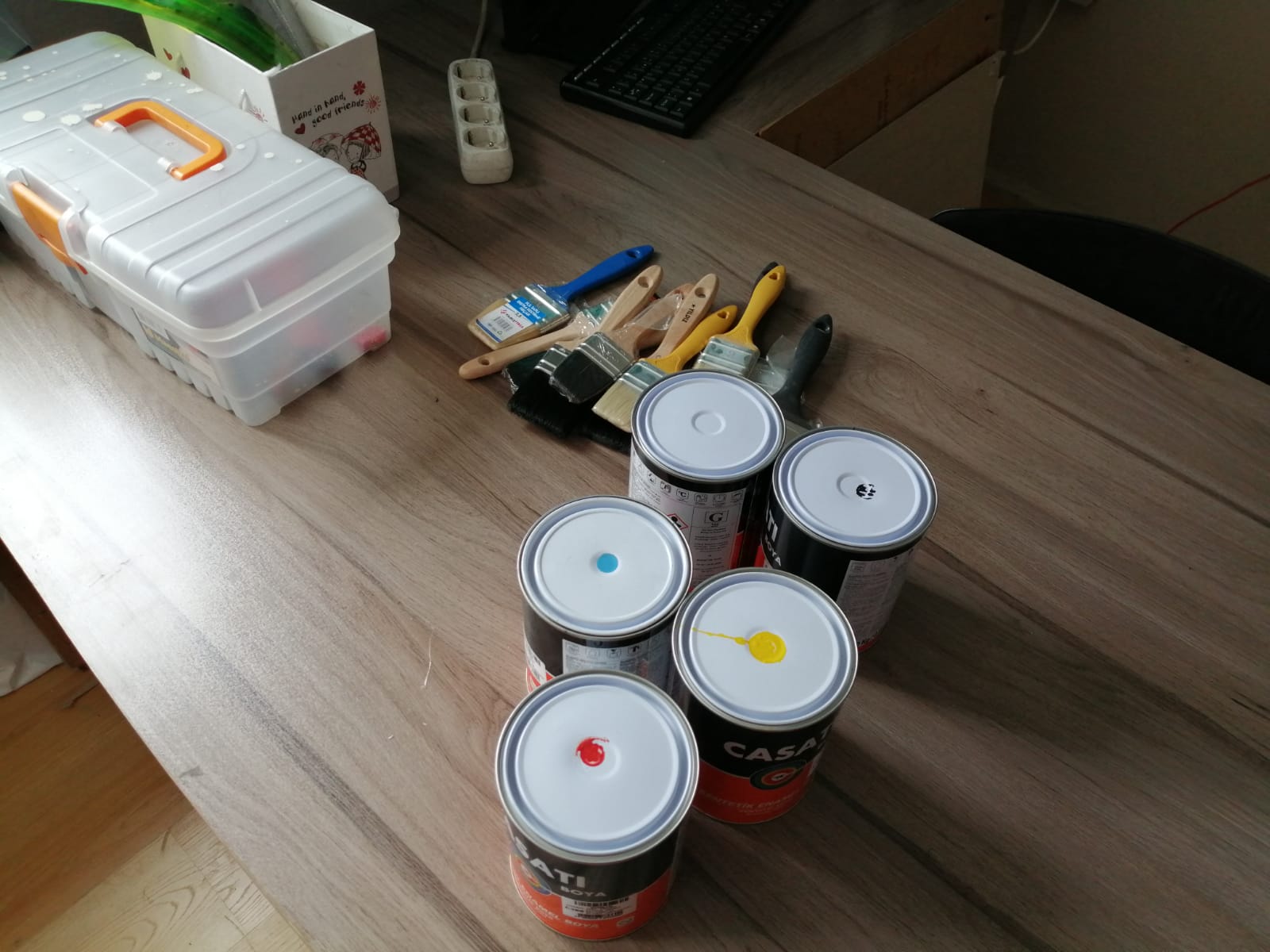 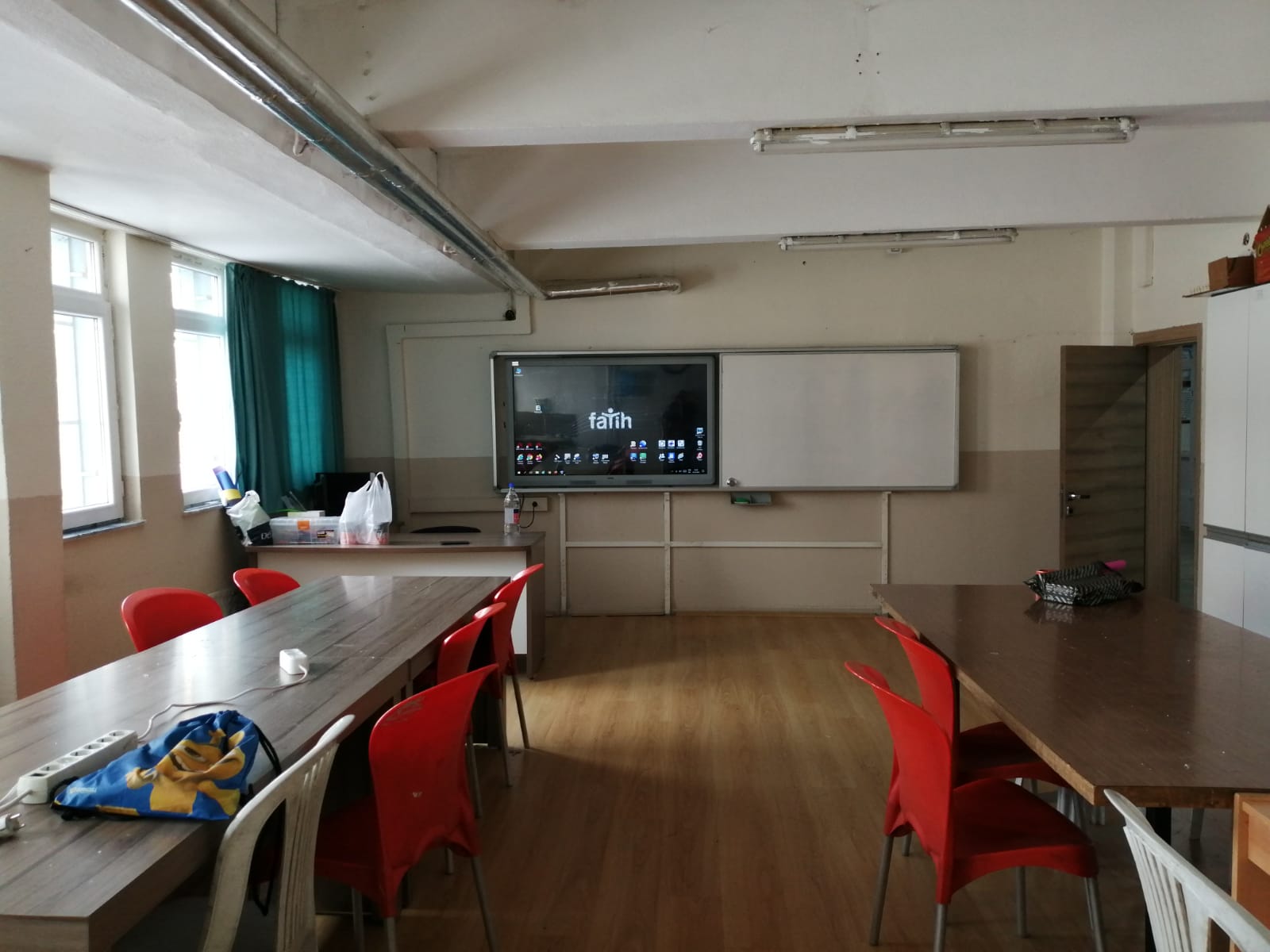 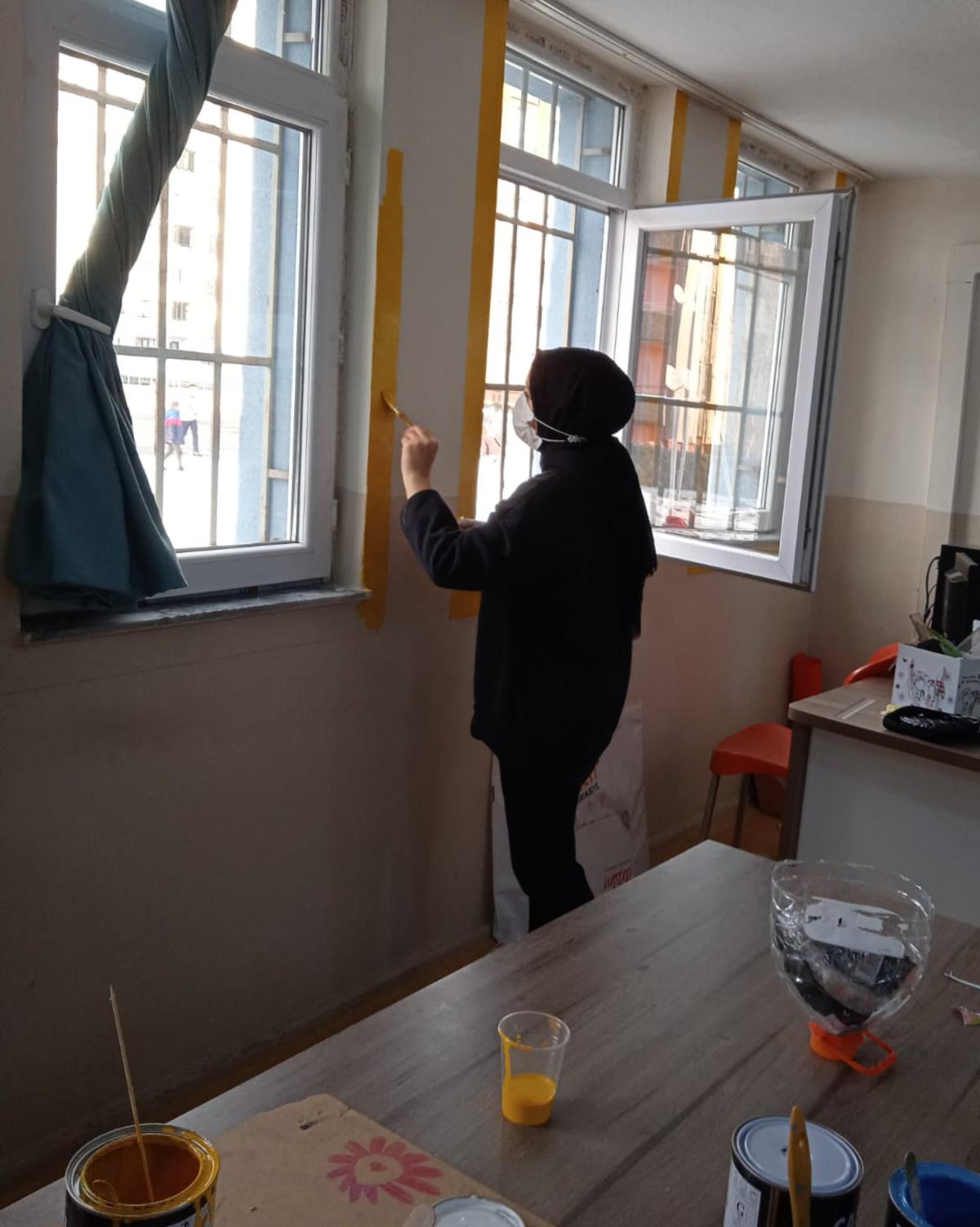 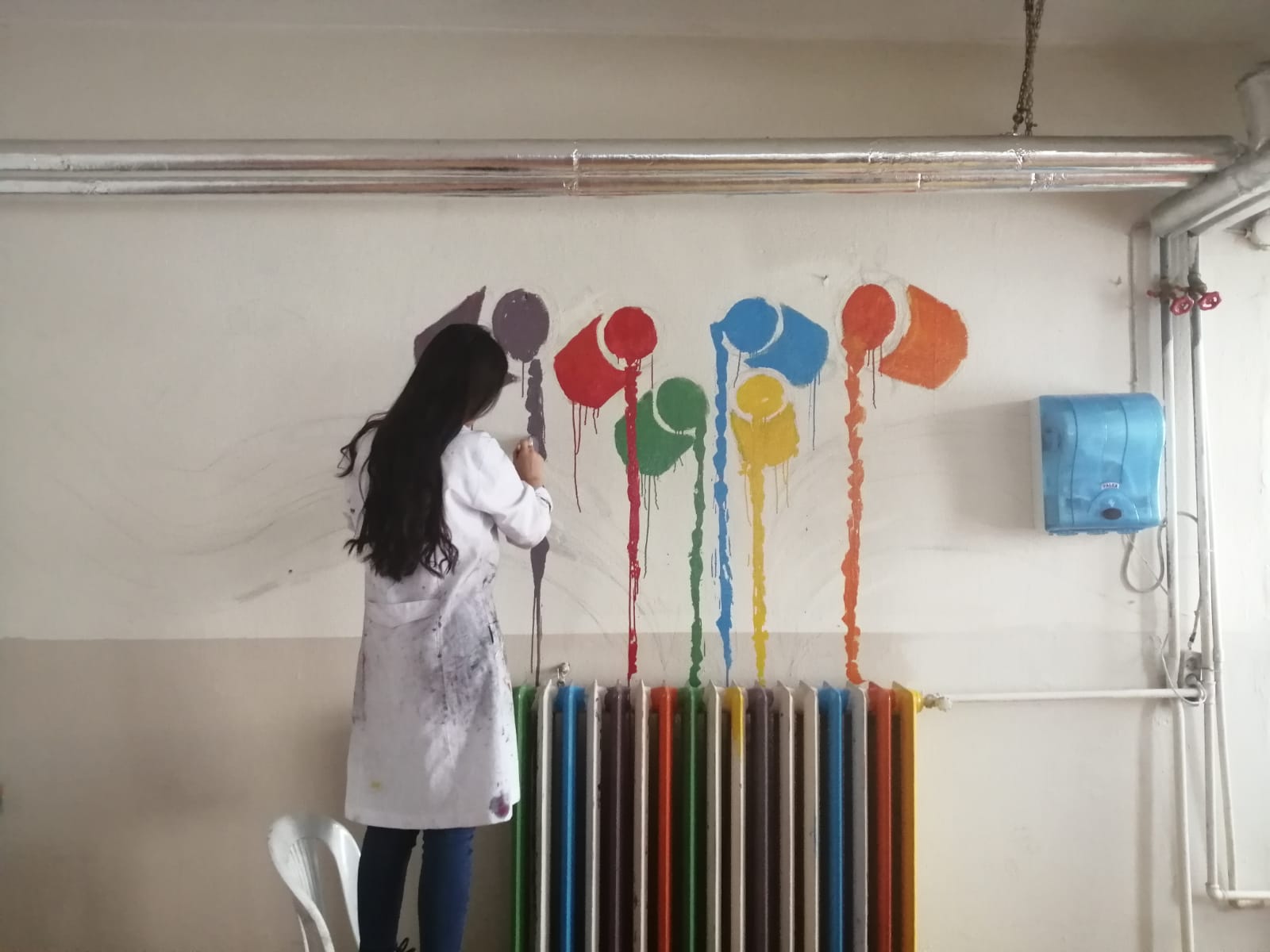 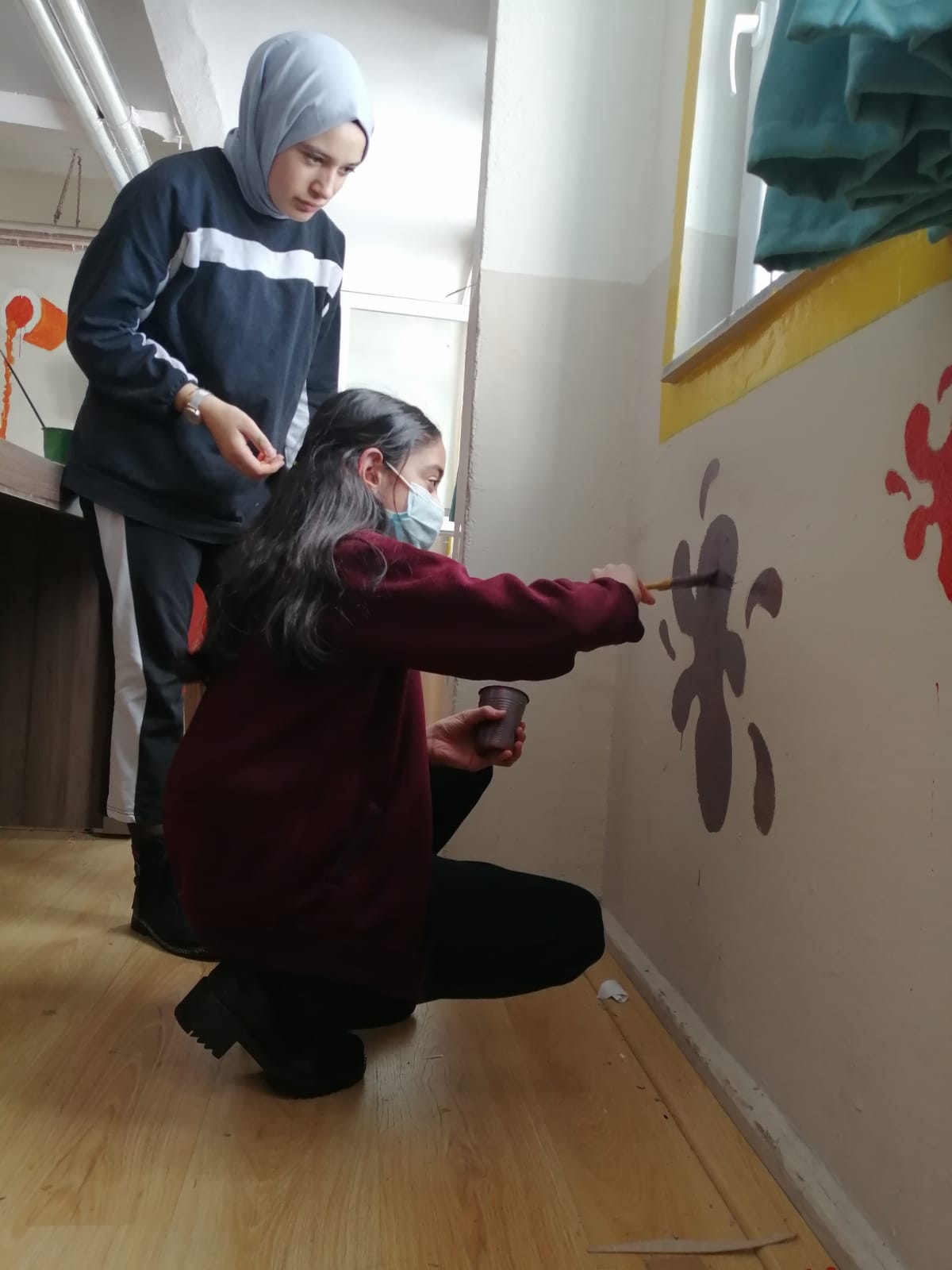 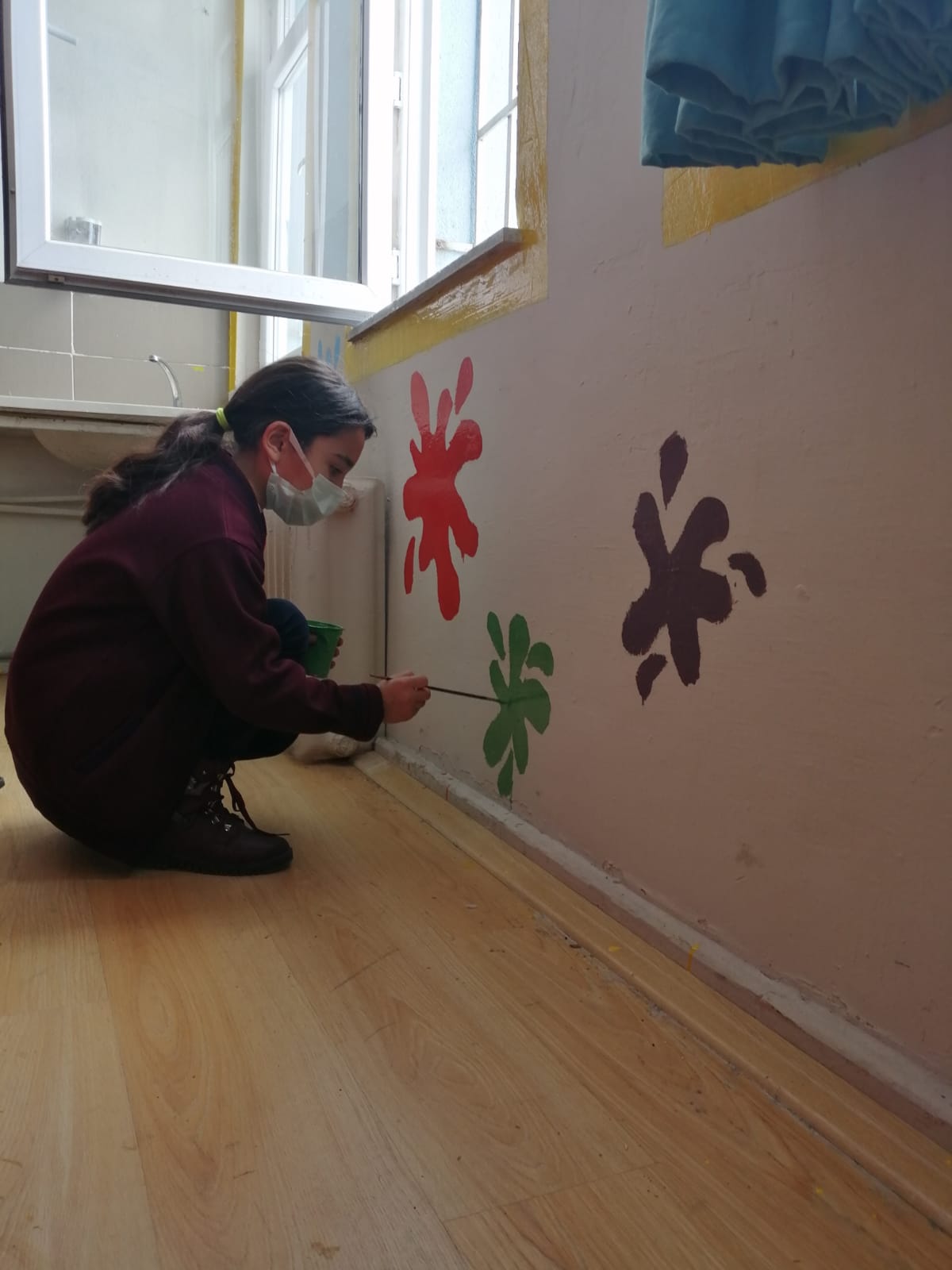 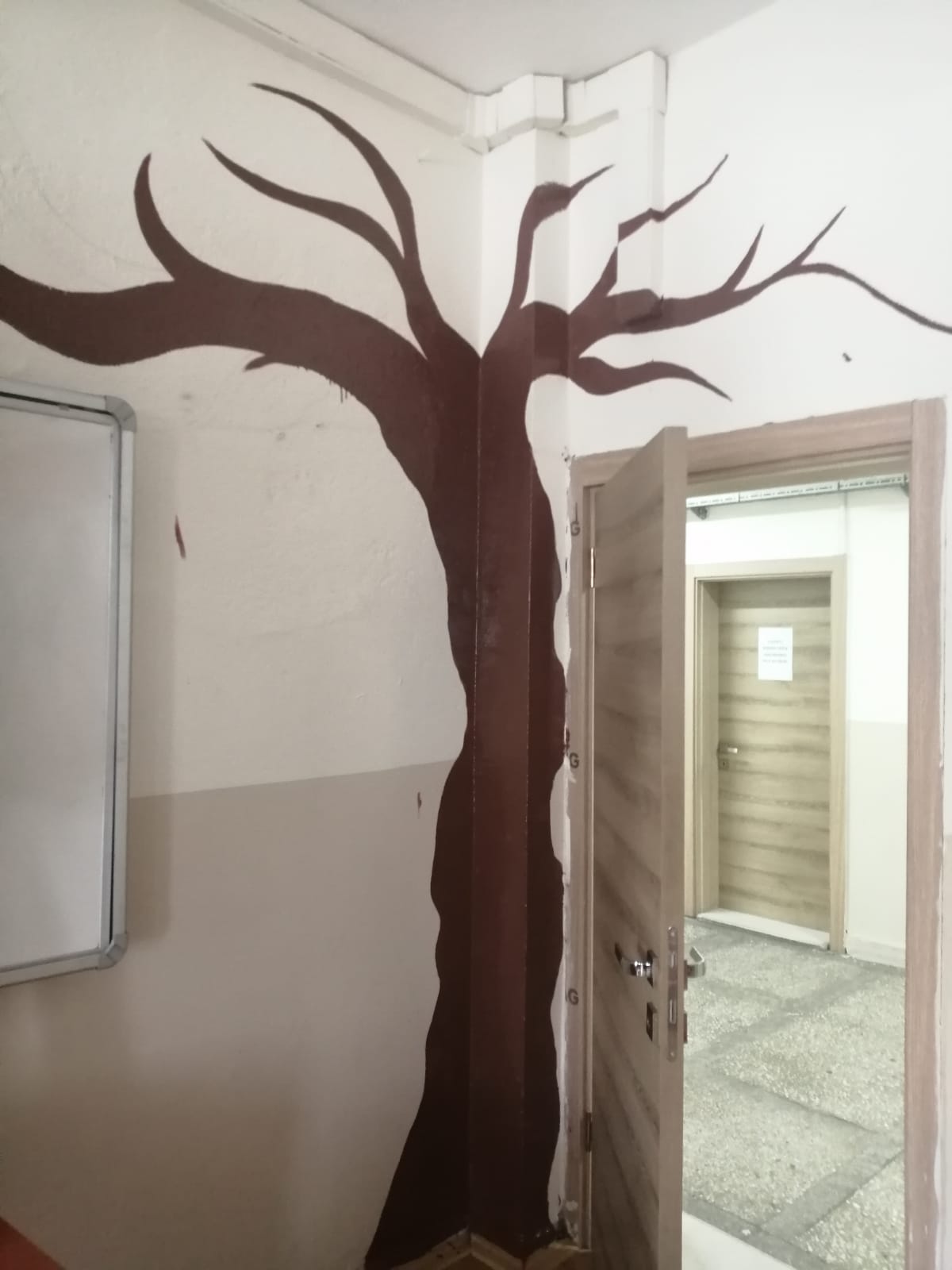 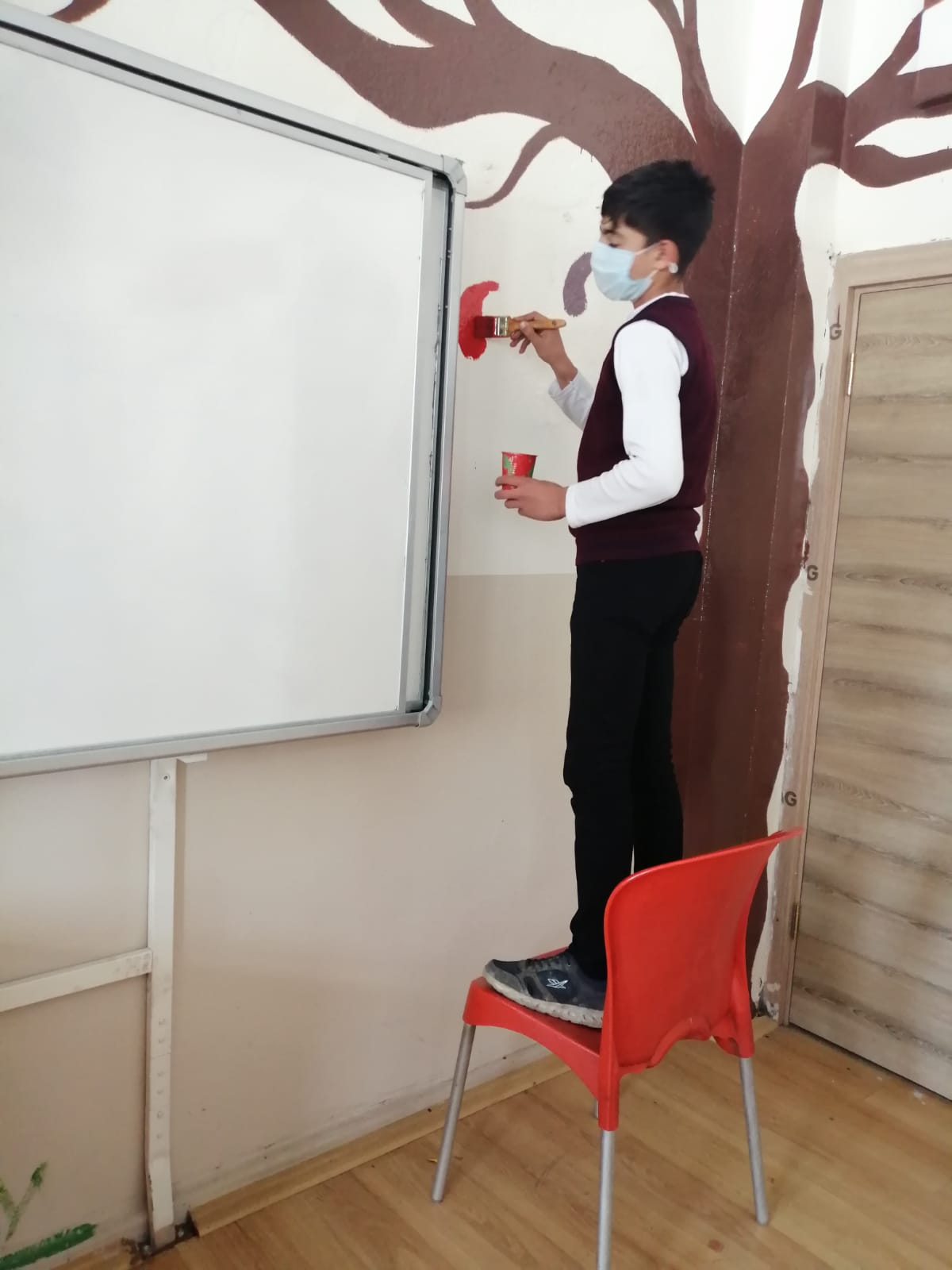 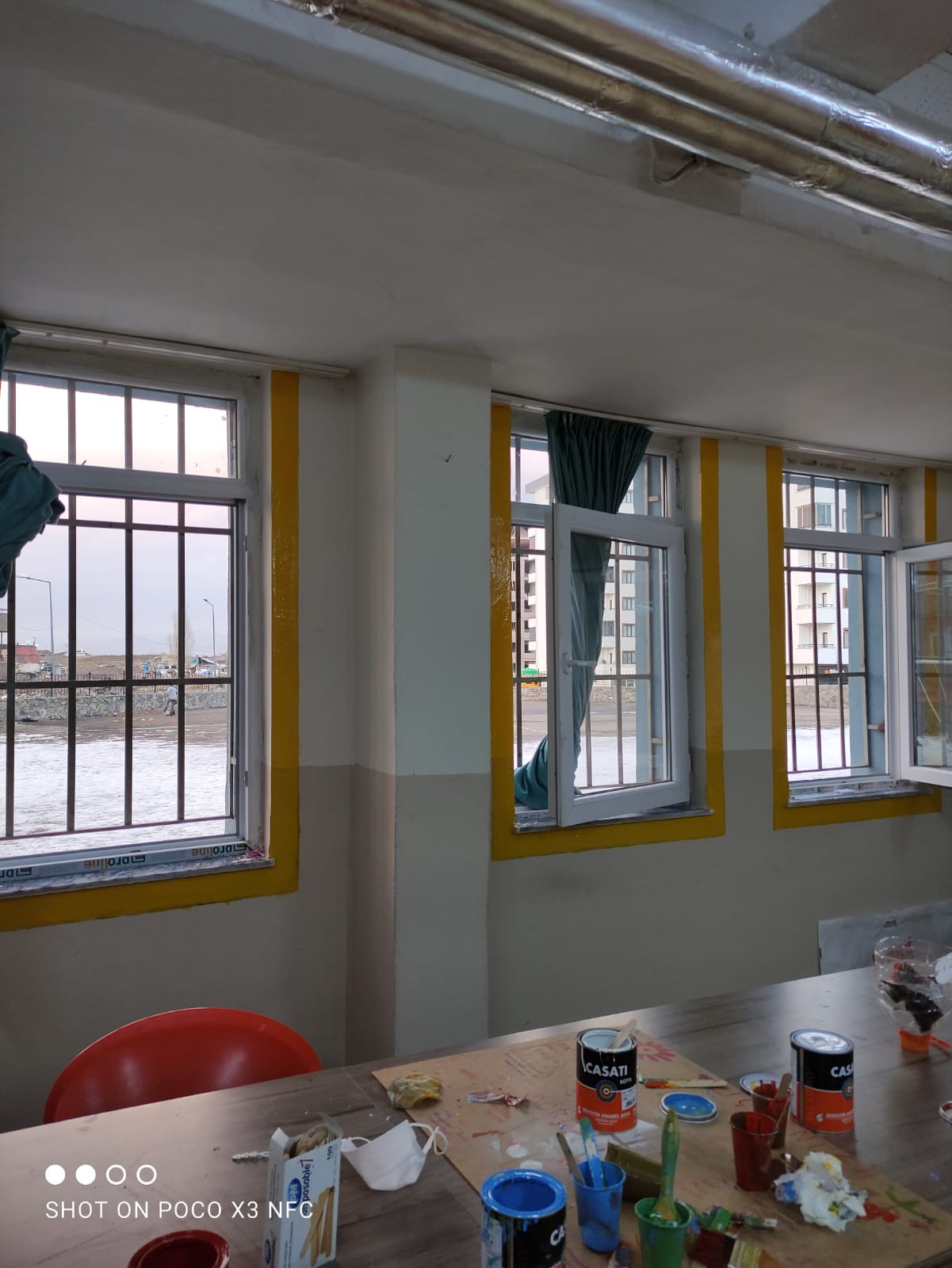 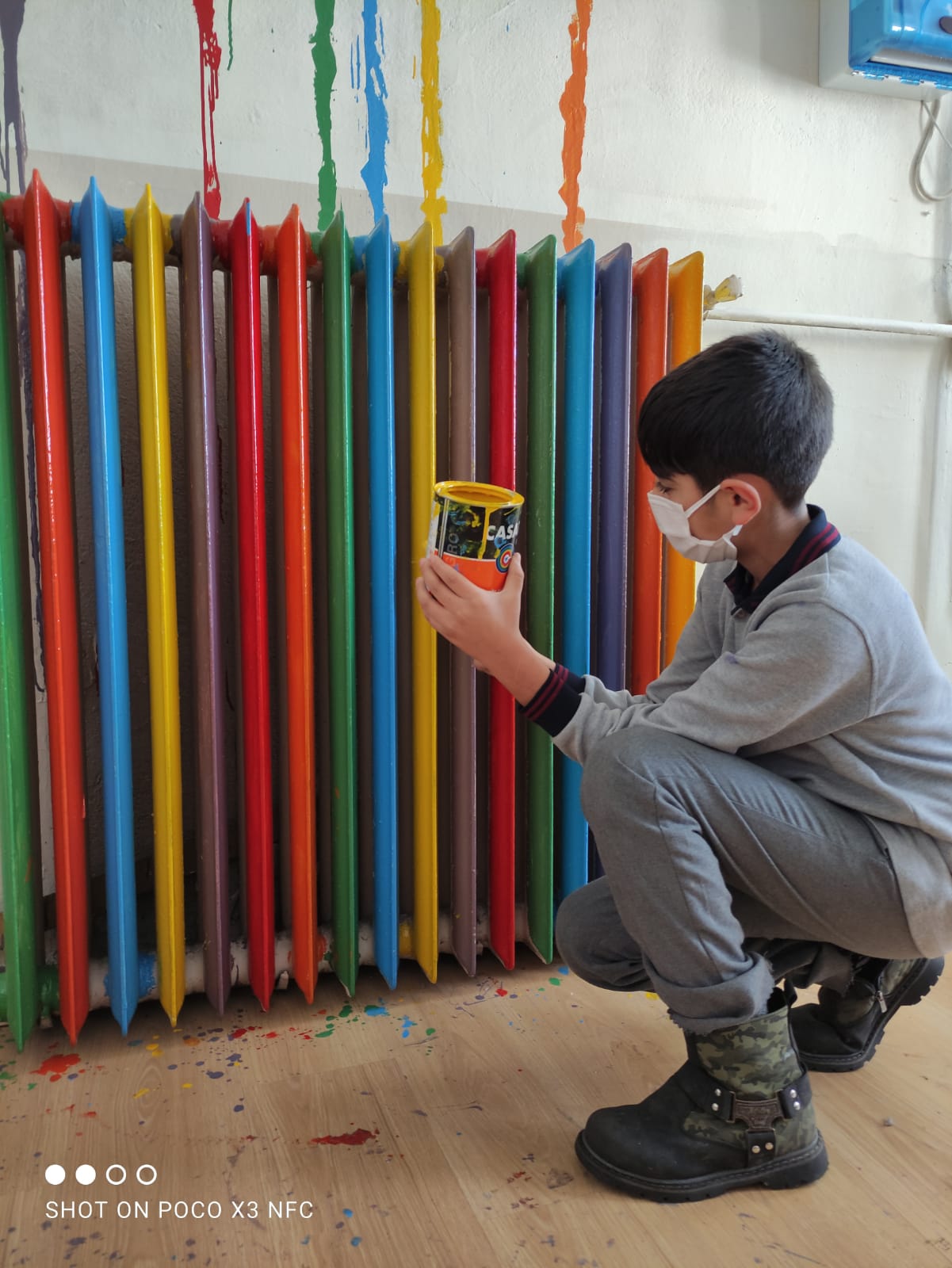 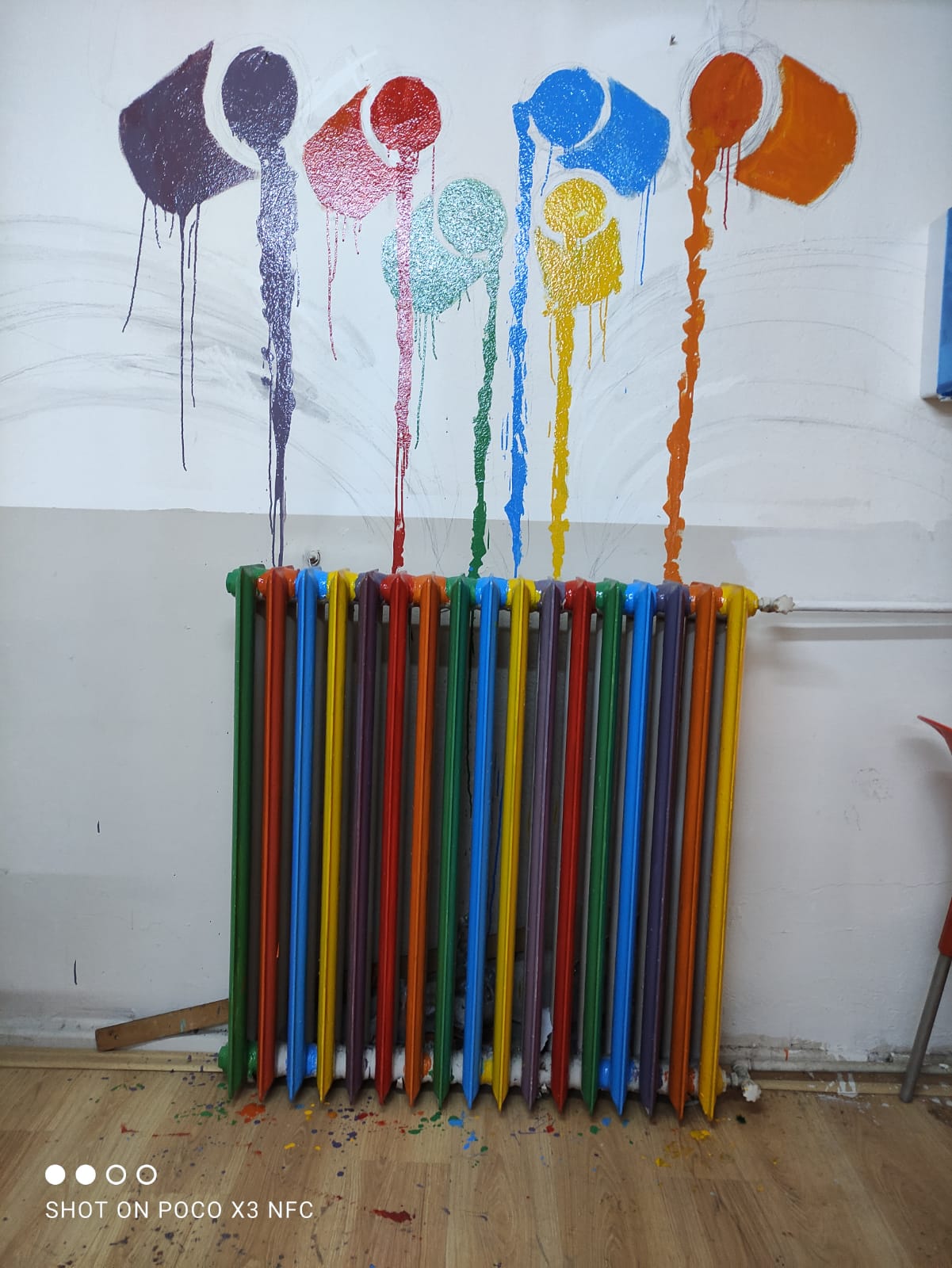 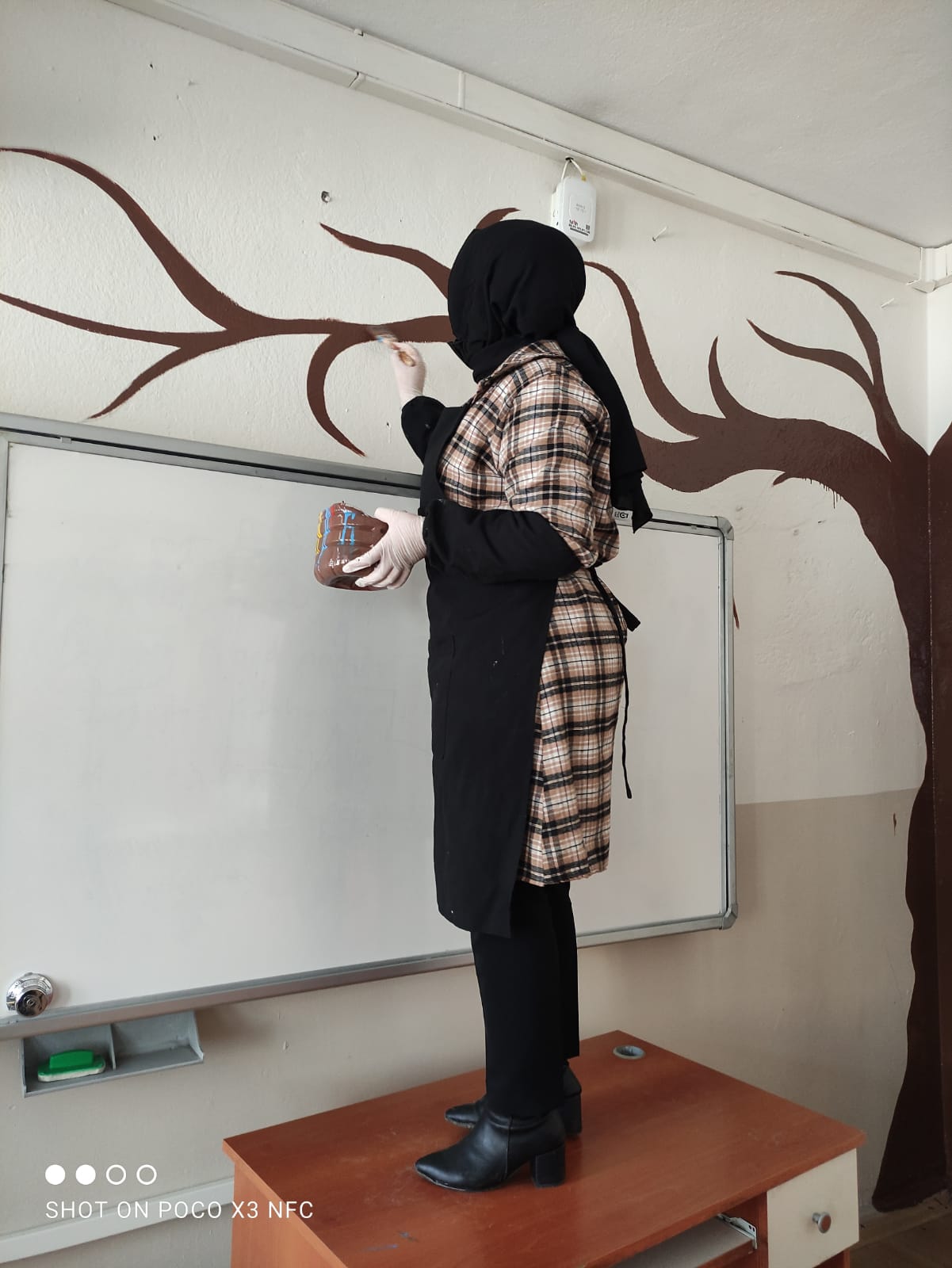 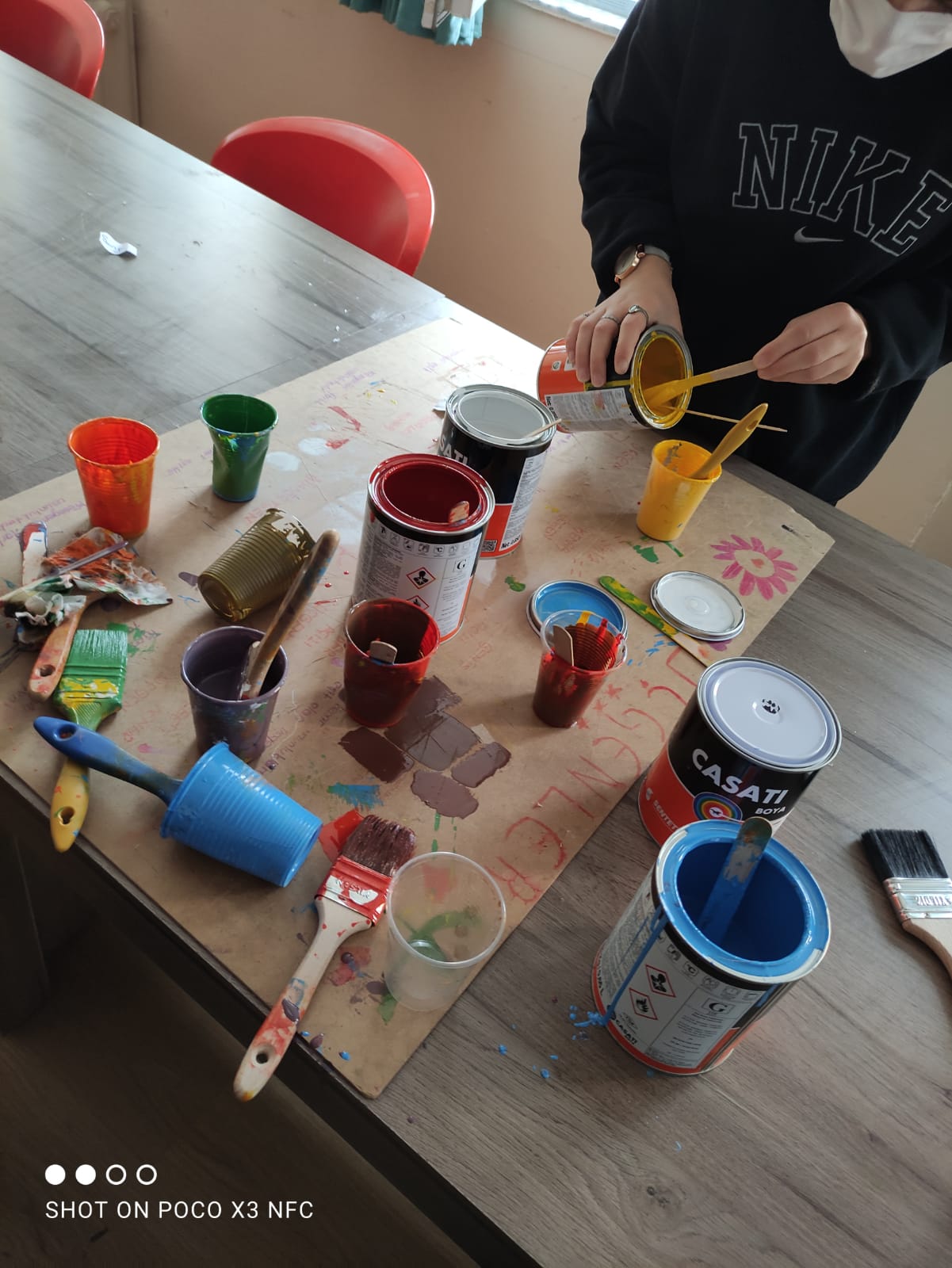 